Проект                                                                                                                                                    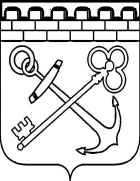 КОМИТЕТ ПО ПЕЧАТИ И СВЯЗЯМ С ОБЩЕСТВЕННОСТЬЮ 
ЛЕНИНГРАДСКОЙ ОБЛАСТИП Р И К А Зот «____» _____________ 2019 года                                                                     № _____Во исполнение постановления Правительства Ленинградской области
от 15 августа 2016 года № 307 «Об утверждении премий Правительства Ленинградской области в сфере журналистики» п р и к а з ы в а ю:1. Утвердить:1.1. Порядок проведения ежегодного конкурса на соискание премий Правительства Ленинградской области в сфере журналистики согласно 
Приложению 1 к настоящему Приказу.1.2.  Положение о жюри по присуждению премий Правительства Ленинградской области в сфере журналистики согласно Приложению 2 к настоящему Приказу. 1.3. Порядок выплаты премий Правительства Ленинградской области в сфере журналистики согласно Приложению 3 к настоящему Приказу.1.4. Описание почетного знака премий Правительства Ленинградской области в сфере журналистики согласно Приложению 4 к настоящему Приказу.1.5. Форму дипломов лауреата, номинанта и специального приза премий Правительства Ленинградской области в сфере журналистики согласно Приложению 5 к настоящему Приказу.2. Признать утратившим силу Приказ Комитета по печати и связям с общественностью Ленинградской области от 13 марта 2018 года № 11.3. Контроль за исполнением приказа оставляю за собой.Исполняющий обязанностипредседателя Комитета                                                                                  Д.Б. ФоменкоСогласовано:Приложение 1к приказу Комитета по печатии связям с общественностью Ленинградской области от  «______» _____________ 2019 года №_______ ПОРЯДОКПРОВЕДЕНИЯ ЕЖЕГОДНОГО КОНКУРСА НА СОИСКАНИЕ 
ПРЕМИЙ ПРАВИТЕЛЬСТВА ЛЕНИНГРАДСКОЙ ОБЛАСТИ 
В СФЕРЕ ЖУРНАЛИСТИКИНастоящий Порядок устанавливает процедуру проведения ежегодного конкурса на соискание премий Правительства Ленинградской области в сфере журналистики (далее – Конкурс).Для участия в Конкурсе принимаются информационные, аналитические и публицистические теле-, радиопрограммы, печатные, аудио-, аудиовизуальные сообщения и материалы (далее – Конкурсные материалы), опубликованные, вышедшие в свет (в эфир) в период с 1 апреля года, предшествующего году проведения Конкурса, по 31 марта года, в котором проводится Конкурс.Конкурсные материалы, ранее участвовавшие в Конкурсе, не рассматриваются.Подача заявки на участие в Конкурсе (далее – Заявка) осуществляется в электронной форме посредством специализированного сервиса, размещенного на сайте по адресу: http://smi.lenobl.ru (далее – Сервис для приема заявок).В целях получения доступа к Сервису подачи заявок лицо, выдвигающее кандидата в лауреаты премий Правительства Ленинградской области в сфере журналистики, регистрируется в личном кабинете на сайте Сервиса для приема заявок (далее – Личный кабинет).В целях подачи заявки лицо, выдвигающее кандидата в лауреаты премий Правительства Ленинградской области в сфере журналистики, заполняет в Личном кабинете форму, содержащую следующие данные: В поле «Информация о заявителе»: Для физических лиц – ФИО заявителя. Для юридических лиц – организационно-правовая форма, наименование юридического лица.Контактная информация – почтовый  адрес, контактный телефон, адрес электронной почты. В поле «Информация о соискателе»:В случае выдвижения автора: ФИО, штатный или внештатный, краткая биография с приложением портретного фото автора (предоставляется в формате jpg или tiff, размер файла не менее 1 Мб).В случае выдвижения редакции средства массовой информации: наименование средства массовой информации с приложением файла с изображением логотипа (предоставляется в формате pdf). В поле «Конкурсные материалы»: наименование номинации Конкурса, наименование направления (социально значимой темы), наименование материала (цикла материалов) или медиапроекта, дата опубликования материала / период опубликования цикла материалов с приложением файлов конкурсных материалов, справки о выходе в эфир (при необходимости), а также согласие на обработку персональных данных. Конкурсные материалы представляются в следующих форматах:В номинации «За лучший сюжет в теле- или радиоэфире Ленинградской области»: avi, mpeg-4, mp3 (в случае, если размер файла превышает 25 мегабайт, заявители направляют документ в формате MS Word с гиперссылками на источник материала – общедоступный сервис по обмену файлами в сети Интернет или ftp-сервер).В номинации «За лучшую публикацию в электронном СМИ Ленинградской области»: гиперссылку на опубликованный материал.В номинации «За лучшую публикацию в печатном СМИ Ленинградской области»: pdf-копия номера(-ов) с выделением материала.В номинациях «За лучший медиапроект Ленинградской области» и «Открытие года» – любой из вышеперечисленных форматов.Заявки регистрируются посредством Сервиса для приема заявок в порядке даты их отправки.Срок приема Заявок устанавливается правовым актом Комитета по печати и связям с общественностью Ленинградской области и должен составлять не менее 30 календарных дней.Выдвижение участника Конкурса в одной номинации более одного раза в текущем году не допускается.Дата оглашения результатов рассмотрения Жюри по присуждению премий Правительства Ленинградской области в сфере журналистики Заявок, поданных на Конкурс, определяется Комитетом и размещается на официальном сайте Комитета (http://press.lenobl.ru).                                                                                                                         Приложение 2к приказу Комитета по печатии связям с общественностью Ленинградской области от  «______» _____________ 2019 года № ______ПОЛОЖЕНИЕО ЖЮРИ ПО ПРИСУЖДЕНИЮ ПРЕМИЙ ПРАВИТЕЛЬСТВАЛЕНИНГРАДСКОЙ ОБЛАСТИ В СФЕРЕ ЖУРНАЛИСТИКИОбщие положенияНастоящее положение определяет порядок работы жюри по присуждению премий Правительства Ленинградской области в сфере журналистики (далее – Жюри, Премии).Жюри создается в целях определения лучших из числа кандидатов в лауреаты Премий и принятия решения Правительством Ленинградской области о присуждении Премий.Жюри осуществляет свою деятельность на общественных началах с соблюдением принципов объективной оценки и равных конкурентных условий для всех участников ежегодного конкурса на соискание премий Правительства Ленинградской области в сфере журналистики (далее – Конкурс).В своей деятельности члены Жюри руководствуются законодательством Российской Федерации и Ленинградской области, Положением о премиях Правительства Ленинградской области в сфере журналистики, утвержденным постановлением Правительства Ленинградской области от 15 августа 2016 года №307 «Об учреждении премий Правительства Ленинградской области в сфере журналистики» и настоящим Положением.Порядок формирования ЖюриПерсональный состав Жюри формируется из числа представителей средств массовой информации, органов государственной власти, научного и общественного сообщества.Руководство деятельностью Жюри осуществляет председатель Жюри.Председателем Жюри является председатель Комитета по печати и связям с общественностью Ленинградской области Общее число членов Жюри составляет не менее 10 человек.Ответственный секретарь Жюри назначается из числа сотрудников Комитета по печати и связям с общественностью Ленинградской области (далее – Комитет) и не входит в персональный состав Жюри.Персональный состав Жюри и кандидатура ответственного секретаря Жюри утверждаются правовым актом Комитета.Порядок работы ЖюриКомитет в течение 5 рабочих дней после окончания срока приема Заявок направляет членам Жюри Заявки с приложением Бланка для оценки заявок (далее – Бланк), составленного по форме в соответствии с Приложением к настоящему Положению.Члены Жюри в течение 10 рабочих дней с даты получения Заявок в заочной форме:Осуществляют проверку Заявок на соответствие требованиям, утвержденным пунктами 6 и 7 Порядка проведения ежегодного конкурса на соискание премий Правительства Ленинградской области в сфере журналистики, утвержденного приложением 1 к настоящему приказу, о чем делается отметка в протоколе заседания Жюри. Заявки, признанные Жюри не соответствующими вышеуказанным требованиям, не оцениваются.  Оценивают конкурсные материалы по 10-балльной шкале в соответствии со следующими критериями:Концептуальная целостность.Уникальность содержания.Художественная выразительность.Глубина раскрытия темы.Предлагают кандидата в лауреаты Премий в номинации «Лучшая журналистская работа года» из числа рассмотренных конкурсных материалов.Заполняют и подписывают Бланки.Ответственный секретарь Жюри в течение 5 рабочих дней после окончания срока оценки заявок, установленного пунктом 3.2. настоящего Положения, осуществляет:Сбор заполненных и подписанных Бланков.Подсчет суммы баллов по каждой Заявке.Формирование Рейтинга Заявок кандидатов в лауреаты Премий по каждой номинации кроме номинации «Лучшая журналистская работа года» (далее – Рейтинг Заявок).Формирование списка кандидатов в лауреаты Премий в номинации «Лучшая журналистская работа года» на основе предложений, указанных в подписанных членами Жюри Бланках.Подготовку проекта повестки заседания Жюри для подведения итогов Конкурса.Организацию проведения заседания Жюри.     Заседание Жюри считается правомочным, если в нем принимает участие не менее половины его членов. Решения Жюри принимаются простым большинством голосов. При равенстве голосов членов Жюри голос председателя Жюри на заседании Жюри является решающим. Решение о рекомендации Правительству Ленинградской области присудить премию в номинации «Лучшая журналистская работа года» принимается членами Жюри путем голосования за кандидатов в лауреаты Премий из списка кандидатов на премию в номинации «Лучшая журналистская работа года». Лауреат в номинации «Лучшая журналистская работа года» исключается из Рейтинга заявок и не может быть признан лауреатом в иных номинациях.    Решение о рекомендации Правительству Ленинградской области присудить премии в номинациях «За лучший сюжет в теле- или радиоэфире Ленинградской области», «За лучшую публикацию в электронном СМИ Ленинградской области», «За лучшую публикацию в печатном СМИ Ленинградской области», «За лучший медиа-проект Ленинградской области» и «Открытие года» принимается членами Жюри на основании Рейтинга Заявок:Номинантами Конкурса признаются кандидаты в лауреаты Премий (не более трех) в каждой номинации, чьи заявки, набрали наибольшее количество баллов согласно Рейтингу Заявок по соответствующей номинации. Лауреатами Конкурса признаются кандидаты в лауреаты Премий в каждой номинации, чьи заявки набрали наибольшее количество баллов согласно Рейтингу Заявок по соответствующей номинации. При равном количестве баллов приоритет в Рейтинге Заявок отдается кандидатам в лауреаты Премий, чьи заявки поступили на Конкурс ранее других. Решение Жюри о рекомендации Правительству Ленинградской области присудить премии оформляется протоколом заседания Жюри. Протокол заседания Жюри утверждается председателем Жюри и подписывается всеми присутствующими на заседании членами Жюри.Ответственный секретарь Жюри организует хранение документов, относящихся к организации Конкурса и работе Жюри.Права и ограниченияЧлены Жюри не вправе вступать в личные контакты с физическими или юридическими лицами, осуществляющими выдвижение соискателя(ей), по вопросам проведения Конкурса.Члены Жюри вправе в любое время заявить о выходе из состава Жюри, подав соответствующее заявление в письменной форме председателю Жюри.В случае, если член Жюри лично (прямо или косвенно) заинтересован в итогах Конкурса или имеются иные обстоятельства, способные повлиять на участие члена Жюри в работе Жюри, он обязан проинформировать об этом Жюри до начала рассмотрения заявок на участие в Конкурсе.Под личной заинтересованностью члена Жюри понимается возможность получения им доходов в денежной либо натуральной форме, доходов в виде материальной выгоды непосредственно для члена Жюри, его близких родственников, а также граждан или организаций, с которыми член Жюри связан финансовыми или иными обязательствами.Жюри, если ему стало известно о наличии обстоятельств, способных повлиять на участие члена Жюри в работе Жюри, обязано рассмотреть их и принять одно из следующих решений:Приостановить участие члена Жюри в работе Жюри.Рассмотреть заявки, в отношении которых имеется личная заинтересованность члена Жюри или иные обстоятельства, способные повлиять на участие члена Жюри в работе Жюри, без участия члена Жюри в обсуждении соответствующих заявок или в отсутствие члена Жюри на заседании Жюри (отвод).Не ограничивать участие члена Жюри в работе Жюри.Информация о наличии у члена Жюри личной заинтересованности в итогах Конкурса или иных обстоятельствах, способных повлиять на участие члена Жюри в работе Жюри, а также решения, принятые Жюри по результатам рассмотрения такой информации, указываются в протоколе заседания Жюри.Приложение к Положению о жюри по присуждению премий Правительства Ленинградской области в сфере журналистикиФОРМАБЛАНКдля оценки заявок, поданных на ежегодный конкурс на соискание премий Правительства Ленинградской области в сфере журналистики ____________________________________________________________________________________________
Кандидат в лауреаты премий Правительства Ленинградской области в сфере журналистики в номинации «Лучшая журналистская работа года»______________ / ________________ /______________________________           дата                           подпись                                                             ФИО члена жюриПриложение 3к приказу Комитета по печатии связям с общественностью Ленинградской области от  «______» _____________ 2019 года №______ ПОРЯДОКвыплаты премий Правительства Ленинградской области в сфере журналистикиНа основании результатов рассмотрения жюри по присуждению премий Правительства Ленинградской области в сфере журналистики (далее – Жюри) заявок, поданных для участия в ежегодном конкурсе на соискание премий Правительства Ленинградской области в сфере журналистики (далее – Конкурс, Премии), Комитет по печати и связям с общественностью Ленинградской области (далее – Комитет) в срок не позднее 60 календарных дней с даты публичного оглашения решения жюри осуществляет подготовку, согласование и представление на утверждение проекта правового акта Правительства Ленинградской области о присуждении премий Правительства Ленинградской области в сфере журналистики. Комитет в течение 10 рабочих дней с даты вступления в силу правового акта Правительства Ленинградской области о присуждении премий Правительства Ленинградской области в сфере журналистики принимает правовой акт о выплате премий Правительства Ленинградской области в сфере журналистики. Лауреаты премий в течение 10 рабочих дней представляют в Комитет заявление на выплату премий Правительства Ленинградской области в сфере журналистики по форме согласно приложению к настоящему Порядку. В случае присуждения премии лауреату, являющемуся творческим коллективом редакции зарегистрированного средства массовой информации, главный редактор средства массовой информации представляет в Комитет сведения о размере премии каждому лауреату – члену творческого коллектива. Выплата премии лауреату осуществляется Комитетом в течение 10 рабочих дней со дня представления лауреатом заявления на выплату премии Правительства Ленинградской области в сфере журналистики, на основании правового акта Правительства Ленинградской области о присуждении премий Правительства Ленинградской области в сфере журналистики и правового акта Комитета о выплате премий Правительства Ленинградской области в сфере журналистики.Приложение к Порядку выплаты премий Правительства Ленинградской области в сфере журналистикиФОРМАзаявления лауреата на выплату премии Правительства Ленинградской области 
в сфере журналистикиПредседателю Комитетапо печати и связям с общественностьюЛенинградской области 
___________________________                                                                                                                                                          ФИОот___________________________                                                                                                                                                                              ФИО лауреата___________________________                                                                                                                                                 Контактный телефонЗАЯВЛЕНИЕ	Прошу произвести выплату премии Правительства Ленинградской области в сфере журналистики 20___ года в номинации: «________________________________________________» по следующим банковским реквизитам и личным данным лауреата:__________________ /_________________________/                                                                                         подпись                                              расшифровка подписи«_____» ________________ 20___ годаПриложение 4к приказу Комитета по печатии связям с общественностью Ленинградской области от  «______» _____________ 2019 года №______ ОПИСАНИЕпочетного знака премий Правительства Ленинградской области 
в сфере журналистикиПочетным знаком, символизирующим ежегодный конкурс на соискание премий Правительства Ленинградской области в сфере журналистики, является  бронзовая статуэтка – точная копия памятника русским князьям Рюрику и Олегу Вещему, установленного в 2015 году в селе Старая Ладога Волховского муниципального района Ленинградской области. Масштаб статуэтки – 1:15. Приложение 5к приказу Комитета по печатии связям с общественностью Ленинградской области от  «______» _____________ 2019 года №______ ФОРМАдиплома лауреата премий Правительства Ленинградской области в сфере журналистики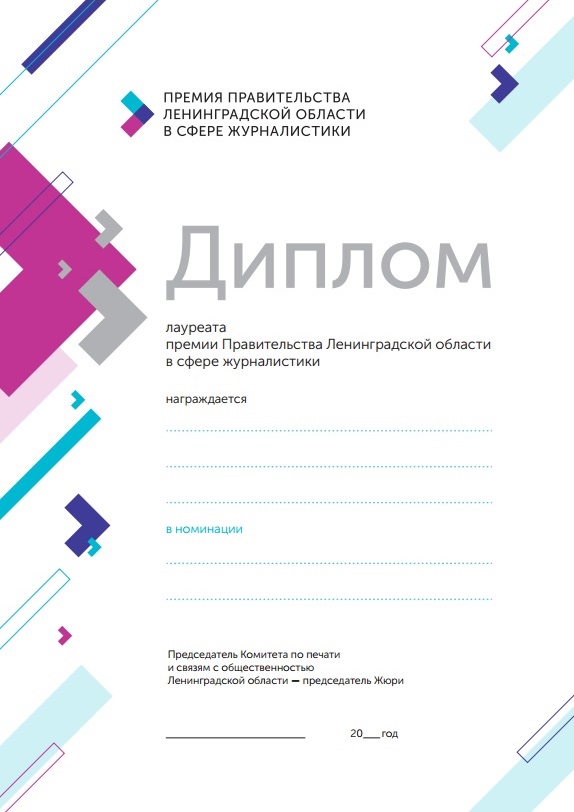 ФОРМАдиплома номинанта премий Правительства Ленинградской области в сфере журналистики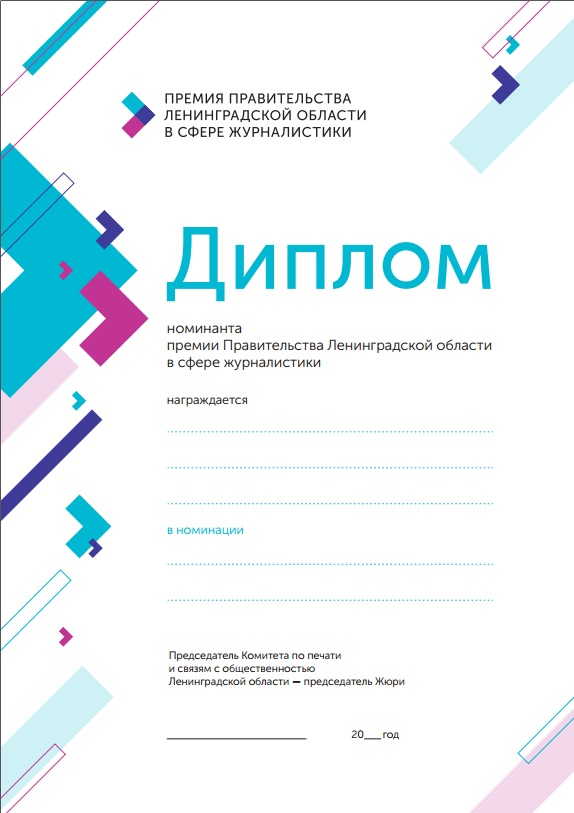 ФОРМАдиплома специального приза премий Правительства Ленинградской области в сфере журналистики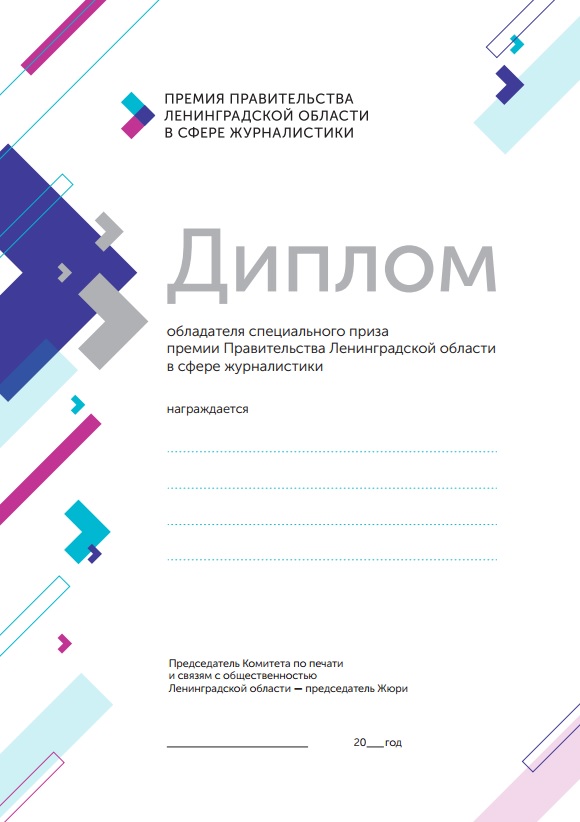 О проведении ежегодного конкурса на соискание премий   Правительства Ленинградской области в сфере журналистикиНачальник сектора правового, финансового обеспечения и государственного заказа __________________________К.В. КлимовичдатадатаГлавный специалист сектора правового, финансового обеспечения и государственного заказа – главный бухгалтер__________________________К.В. ИльвесдатаГлавный специалист сектора правового, финансового обеспечения и государственного заказа__________________________Е.В. ЛеоненкодатаНачальник сектора медиапроектов отдела специальных проектов _________________________Л.Б. Смоленскийдата№ п/пНаименование номинацииКандидат в лауреаты премий Правительства Ленинградской области в сфере журналистики (ФИО/наименование СМИ), наименование конкурсного материалаСоответствие требованиям, утвержденным пунктами 6 и 7 Порядка проведения ежегодного конкурса на соискание 
премий правительства ленинградской области 
в сфере журналистики(да/нет)КритерииБаллыБаллыБаллыБаллыБаллыБаллыБаллыБаллыБаллыБаллыБаллы1.Концептуальная целостность1098765432101.Уникальность содержания1098765432101.Художественная выразительность1098765432101.Глубина раскрытия темы109876543210…Наименование банка (полностью):___________________________________________________________________ИНН банка:___________________________________________________________________БИК:___________________________________________________________________к/с:___________________________________________________________________Счет получателя:___________________________________________________________________Номер банковской карты:___________________________________________________________________Паспортные данные лауреата:___________________________________________________________________Номер страхового свидетельства обязательного пенсионного страхования:
___________________________________________________________________ИНН лауреата:	___________________________________________________________________